Home Learning IdeasDear Parent / Carer, Please find below a set of online resources that you can access during school closures.  Please use the provided jotter to complete any written activities. Maths – Please engage with the top marks’ websites, (5-10 minutes daily) We have also included a number square and a make your own maths game template! www.topmarks.co.uk   Hit the button (addition / subtraction / multiplication / division)  Mental maths train (addition / subtraction / multiplication / division) Place value basketball (H, T, U) Rocket Rounding (rounding to the nearest 10 /100The toy shop money game (making amounts and giving change)  Coins game (sorting/ ordering/ counting)  Phonics - please use spelling city to support your child.  We will continue to send out spelling lists weekly. You can practice their words using the following ideas: Secret code spelling (see worksheet)Writing their words at the beachCutting them out of newspapersWriting them in flourWriting them with chalk on the groundHop on each soundTest an adult on your spelling wordsSpelling storySpelling sentencesMake them on Minecraftwww.spellingcity.com Activities will be uploaded weekly Roll and read tricky word gameReading Please read with your child, they can read a little to you and you can read back to them.  Children can complete some of these activities on their book.  Write/ draw your favourite part of the storyCreate a story map of you storyDescribe their favourite characterDesign a new front coverWrite a blurb for your bookChange the end of the storyWriting -  We will post a picture once a week on seesaw that children can use for creating an imaginative story.Remember to use: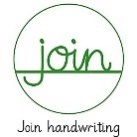 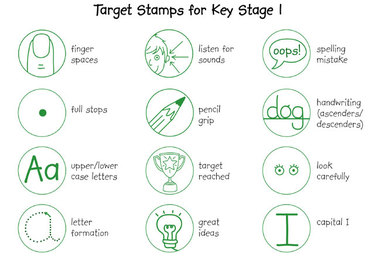 Other Activities to develop life skills:  Build models using Lego, bricks, Junk Cook a meal together Wash the car Fill basins of water for water playWeed the garden Go to the beach Go for a long walk Treasure hunt in the garden Mini beast hunts Number walks/ letter walks. Build a fort Make a play / puppet Lay the table Help with choresMake playdoh Go online for more activities…Mindfulness Cosmic kids (see YouTube) Mindful colouring MusicMrs Stephens says to continue musical skills they have been learning sing everyday and see if you can tap out a beat.  Using your hands / body or you could even make a musical instrument!We will be in touch via seesaw, with regular updates and learning ideas.  Enjoy the time with your children,  Miss Ashton and Miss Penfold.